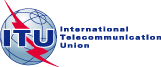 ITU-T  X-SERIES  RECOMMENDATIONSDATA NETWORKS, OPEN SYSTEM COMMUNICATIONS AND SECURITYFor further details, please refer to the list of ITU-T Recommendations.FOREWORDThe International Telecommunication Union (ITU) is the United Nations specialized agency in the field of telecommunications, information and communication technologies (ICTs). The ITU Telecommunication Standardization Sector (ITU-T) is a permanent organ of ITU. ITU-T is responsible for studying technical, operating and tariff questions and issuing Recommendations on them with a view to standardizing telecommunications on a worldwide basis.The World Telecommunication Standardization Assembly (WTSA), which meets every four years, establishes the topics for study by the ITU-T study groups which, in turn, produce Recommendations on these topics.The approval of ITU-T Recommendations is covered by the procedure laid down in WTSA Resolution 1.In some areas of information technology which fall within ITU-T's purview, the necessary standards are prepared on a collaborative basis with ISO and IEC.NOTEIn this Recommendation, the expression "Administration" is used for conciseness to indicate both a telecommunication administration and a recognized operating agency.Compliance with this Recommendation is voluntary. However, the Recommendation may contain certain mandatory provisions (to ensure, e.g., interoperability or applicability) and compliance with the Recommendation is achieved when all of these mandatory provisions are met. The words "shall" or some other obligatory language such as "must" and the negative equivalents are used to express requirements. The use of such words does not suggest that compliance with the Recommendation is required of any party.INTELLECTUAL PROPERTY RIGHTSITU draws attention to the possibility that the practice or implementation of this Recommendation may involve the use of a claimed Intellectual Property Right. ITU takes no position concerning the evidence, validity or applicability of claimed Intellectual Property Rights, whether asserted by ITU members or others outside of the Recommendation development process.As of the date of approval of this Recommendation, ITU had not received notice of intellectual property, protected by patents, which may be required to implement this Recommendation. However, implementers are cautioned that this may not represent the latest information and are therefore strongly urged to consult the TSB patent database at http://www.itu.int/ITU-T/ipr/.  ITU  2011All rights reserved. No part of this publication may be reproduced, by any means whatsoever, without the prior written permission of ITU.CONTENTS	Page1)	Correction of the defects reported in defect report 339		12)	Correction of the defects reported in defect report 345		1INTERNATIONAL STANDARDRECOMMENDATION ITU-TInformation technology – Open Systems Interconnection –
The Directory: ReplicationTechnical Corrigendum 1(covering resolution to defect reports 339 and 345)1)	Correction of the defects reported in defect report 339Make the following changes to 7.4.1 of Rec. ITU-T X.525 | ISO/IEC 9594-9:A dSAShadowBind operation is used at the beginning of a period of providing shadows.dSAShadowBind  OPERATION  ::=  dSAirectoryBindThe components of the dSAShadowBind are the same as the components of dSAirectoryBind (see ITU-T Rec. X.5118 | ISO/IEC 9594-34). with the following differences:a)	The credentials of the directoryBindArgument allows information identifying the AE-Title of the initiating DSA to be sent to the responding DSA. The AE-Title shall be in the form of a Directory Distinguished Name.b)	The credentials of the directoryBindResult allows information identifying the AE-Title of the responding DSA to be sent to the initiating DSA. The AE-Title shall be in the form of a Directory Distinguished Name.Make the following changes to Annex A of Rec. ITU-T X.525 | ISO/IEC 9594-9:-- from ITU-T Rec. X.511 | ISO/IEC 9594-3	CommonResultsSeq, ContextSelection, directoryBind, EntryModification, SecurityParameters		FROM DirectoryAbstractService directoryAbstractService-- from ITU-T Rec. X.518 | ISO/IEC 9594-4	AccessPoint, dSABind		FROM DistributedOperations distributedOperationsdSAShadowBind  	OPERATION	::=	dSAirectoryBind2)	Correction of the defects reported in defect report 345In 7.4.2, change 9.3.2 of ITU-T Rec. X.519 | ISO/IEC 9594-5 to 9.2.2 of ITU-T Rec. X.519 | ISO/IEC 9594-5.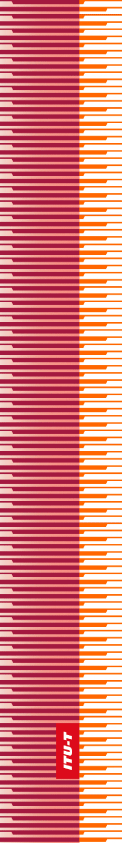 International Telecommunication UnionInternational Telecommunication UnionInternational Telecommunication UnionITU-TX.525X.525TELECOMMUNICATION
STANDARDIZATION  SECTOR
OF  ITUTELECOMMUNICATION
STANDARDIZATION  SECTOR
OF  ITUCorrigendum 1(02/2011)   SERIES X: DATA NETWORKS, OPEN SYSTEM COMMUNICATIONS AND SECURITYDirectorySERIES X: DATA NETWORKS, OPEN SYSTEM COMMUNICATIONS AND SECURITYDirectorySERIES X: DATA NETWORKS, OPEN SYSTEM COMMUNICATIONS AND SECURITYDirectorySERIES X: DATA NETWORKS, OPEN SYSTEM COMMUNICATIONS AND SECURITYDirectoryInformation technology – Open Systems Interconnection – The Directory: ReplicationTechnical Corrigendum 1Information technology – Open Systems Interconnection – The Directory: ReplicationTechnical Corrigendum 1Information technology – Open Systems Interconnection – The Directory: ReplicationTechnical Corrigendum 1Information technology – Open Systems Interconnection – The Directory: ReplicationTechnical Corrigendum 1Recommendation  ITU-T  X.525 (2005)  –  Technical Corrigendum 1Recommendation  ITU-T  X.525 (2005)  –  Technical Corrigendum 1Recommendation  ITU-T  X.525 (2005)  –  Technical Corrigendum 1Recommendation  ITU-T  X.525 (2005)  –  Technical Corrigendum 1PUBLIC DATA NETWORKSServices and facilitiesX.1–X.19InterfacesX.20–X.49Transmission, signalling and switchingX.50–X.89Network aspectsX.90–X.149MaintenanceX.150–X.179Administrative arrangementsX.180–X.199OPEN SYSTEMS INTERCONNECTIONModel and notationX.200–X.209Service definitionsX.210–X.219Connection-mode protocol specificationsX.220–X.229Connectionless-mode protocol specificationsX.230–X.239PICS proformasX.240–X.259Protocol IdentificationX.260–X.269Security ProtocolsX.270–X.279Layer Managed ObjectsX.280–X.289Conformance testingX.290–X.299INTERWORKING BETWEEN NETWORKSGeneralX.300–X.349Satellite data transmission systemsX.350–X.369IP-based networksX.370–X.379MESSAGE HANDLING SYSTEMSX.400–X.499DIRECTORYX.500–X.599OSI NETWORKING AND SYSTEM ASPECTSNetworkingX.600–X.629EfficiencyX.630–X.639Quality of serviceX.640–X.649Naming, Addressing and RegistrationX.650–X.679Abstract Syntax Notation One (ASN.1)X.680–X.699OSI MANAGEMENTSystems management framework and architectureX.700–X.709Management communication service and protocolX.710–X.719Structure of management informationX.720–X.729Management functions and ODMA functionsX.730–X.799SECURITYX.800–X.849OSI APPLICATIONSCommitment, concurrency and recoveryX.850–X.859Transaction processingX.860–X.879Remote operationsX.880–X.889Generic applications of ASN.1X.890–X.899OPEN DISTRIBUTED PROCESSINGX.900–X.999INFORMATION AND NETWORK SECURITYX.1000–X.1099SECURE APPLICATIONS AND SERVICESX.1100–X.1199CYBERSPACE SECURITYX.1200–X.1299SECURE APPLICATIONS AND SERVICESX.1300–X.1399CYBERSECURITY INFORMATION EXCHANGEX.1500–X.1598INTERNATIONAL STANDARD ISO/IEC 9594-9Recommendation ITU-T X.525Information technology – Open Systems Interconnection –
The Directory: ReplicationTechnical Corrigendum 1HistorySERIES OF ITU-T RECOMMENDATIONSSERIES OF ITU-T RECOMMENDATIONSSeries AOrganization of the work of ITU-TSeries DGeneral tariff principlesSeries EOverall network operation, telephone service, service operation and human factorsSeries FNon-telephone telecommunication servicesSeries GTransmission systems and media, digital systems and networksSeries HAudiovisual and multimedia systemsSeries IIntegrated services digital networkSeries JCable networks and transmission of television, sound programme and other multimedia signalsSeries KProtection against interferenceSeries LConstruction, installation and protection of cables and other elements of outside plantSeries MTelecommunication management, including TMN and network maintenanceSeries NMaintenance: international sound programme and television transmission circuitsSeries OSpecifications of measuring equipmentSeries PTerminals and subjective and objective assessment methodsSeries QSwitching and signallingSeries RTelegraph transmissionSeries STelegraph services terminal equipmentSeries TTerminals for telematic servicesSeries UTelegraph switchingSeries VData communication over the telephone networkSeries XData networks, open system communications and securitySeries YGlobal information infrastructure, Internet protocol aspects and next-generation networksSeries ZLanguages and general software aspects for telecommunication systems